Доброе утро, уважаемые родители и ребята! Предлагаю вашему вниманию рисование на тему:«Композиция с цветами и птицами»Цель: продолжать знакомить детей  с народным декоративно-прикладным искусством. Учить создавать декоративную композицию в определенной цветовой гамме. Закреплять умение работать всей кистью и ее концом, передавать оттенки цвета. Развивать эстетическое восприятие, чувство прекрасного. Материалы: бумага белая, простой графитовый карандаш, краски акварель, кисти.Ход занятия:Воспитатель: Сейчас я прочитаю вам стихотворение, и вы узнаете, о чем будет сегодня наше занятие.Если взглянешь на дощечки,Ты увидишь чудеса!Чудо - птицы там порхают,Будто в сказку нас зовя.Распускаются букеты,Ярко красками горя.Здесь ромашки и купавки,Словно капельки росы,Расцветают здесь розаныУдивительной красыВоспитатель: Вы угадали , что за роспись?(Ответы детей)Городецкая роспись – как ее нам не знатьЗдесь и жаркие кони, молодецкая стать.Здесь такие букеты, что нельзя описать.Здесь такие сюжеты, что ни в сказке сказатьВоспитатель: Почему роспись называется Городецкой? (мастера жили в городе Городец, поэтому роспись и называется городецкой).Воспитатель: Какие предметы расписывают Городецкой росписью? (деревянную посуду, игрушки, мебель).Воспитатель: Ребята, мы с вами уже немного знакомы с городецкой росписью. Давайте  вспомним, из каких элементов состоит Городецкая роспись? (Розан, купавка, бутон, листья).Воспитатель: Теперь подумайте, что делает нарядными  и живыми городецкие узоры?Дети:  (оживки).Воспитатель: Да это белая и чёрная оживки.Воспитатель: Что такое «оживка»? Для чего она нужна? (штрихи на элементах узора белой краской, оживляют, освежают рисунок).Воспитатель: Что такое «разживка»? Для чего она нужна? (штрихи на элементах узора черной краской, делают рисунок ярким, более выразительным).Воспитатель: Какие цвета используются в росписи? (розовый с красным, голубой с синим)Для подмалевка используем розовую и голубую краски, а для прорисовки цветов – синюю и красную.Цветов немного, но смешенные между собой они дают дополнительные оттенки: розовый, голубой.Воспитатель: А для того, чтобы нам вспомнить, как можно получить розовый и голубой цвет, я предлагаю вам решить цветные примеры.Красный + белый = розовыйСиний + белый = голубойВоспитатель: Сегодня мы с вами познакомимся еще с одним элементом росписи – городецкая птица.Мир “городецких птиц” так же богат, как и мир “городецких цветов”. Здесь есть и горделивые черные петухи с огненными гребнями, величавые павушки, чинно выступающие среди цветов и трав и еще много необычных, сказочных птиц.Воспитатель: Посмотрите на них. У городецких птиц всегда толстый животик, гибкая линия шеи и груди, хвост – в виде крыла бабочки, клюв и ноги тонкие как ниточки.Традиционная такая расцветка птицы: туловище – черное, хвост – вишневый, крыло – зеленое. Чаще всего туловище птиц делают черным, а хвосты и крылья – другого цвета.Воспитатель: Сегодня мы будем рисовать композицию с цветами и птицами по мотивам народной росписи, но для начала проведём физминутку.
«Путешествие»Мы идем цветущими лугами (обычная ходьба друг за другом)И цветов букеты соберем (наклоны вперед)Где-то за высокими горами (поднимаем руки вверх)Ручеек по камушкам пройдем (ходьба на носочках)Если встретятся овраги,Мы овраги обойдем (ходьба назад)Если встретятся коряги,Под корягой проползем (ходьба на четвереньках)Шаг за шагом, потихоньку (ходьба на носочках)Дружно в сказку попадем (обычная ходьба на месте)Определитесь в тёплой или холодной гамме будет ваш рисунок. Помним, что тёплая – это жёлтый, красный, оранжевый, светло-зелёный. Холодная – синий, голубой, чёрный, тёмно-зелёный.Сначала делаем эскиз композиции в карандаше. Рисуем голову, туловище и хвост птицы. Затем добавляем цветы.Намочите кисть в воде и наберите на неё краску. Я буду рисовать в холодной гамме, поэтому возьму черный цвет и закрашу туловище птицы, хвост сделаю синий, крыло холодно-розовое.Пусть наша птица подсохнет. Будем рисовать цветы.Обратите внимание на иллюстрацию. Вот такие цветы можно нарисовать.Набираю на кисть краску, рисую круг, закрашиваю его. Теперь набираю цвет темнее и рисую края цветка, а также его середину. Такой цветок в народной росписи называется купавкой. Повторим все вместе: «купавка».Нарисуем другой цветок. Начнём с круга, затем сделаем цветом темнее лепестки. Такой цветок называется «розан». Повторим: «розан». Также, рисуем листья.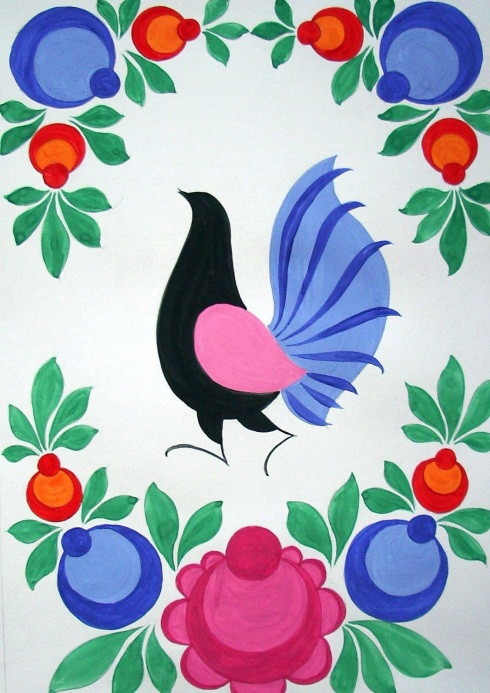 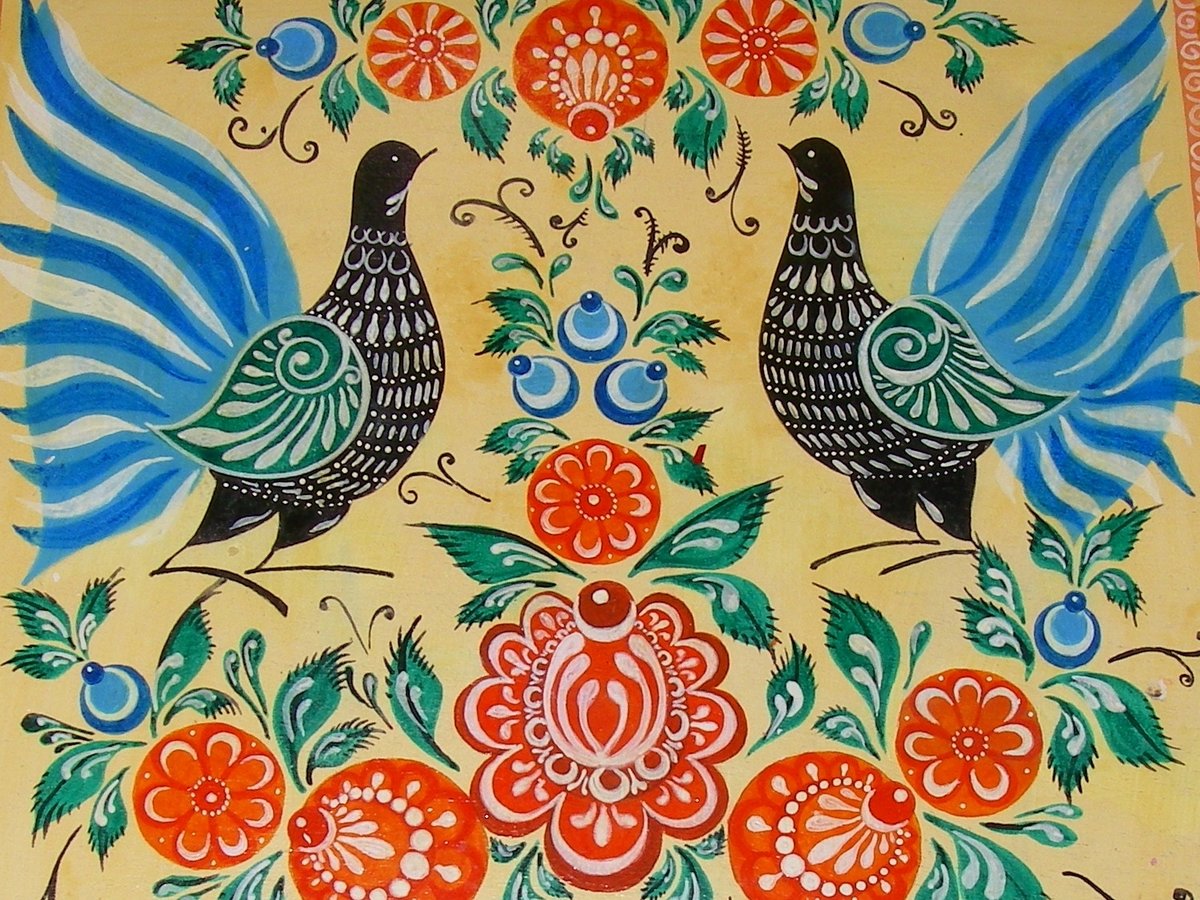 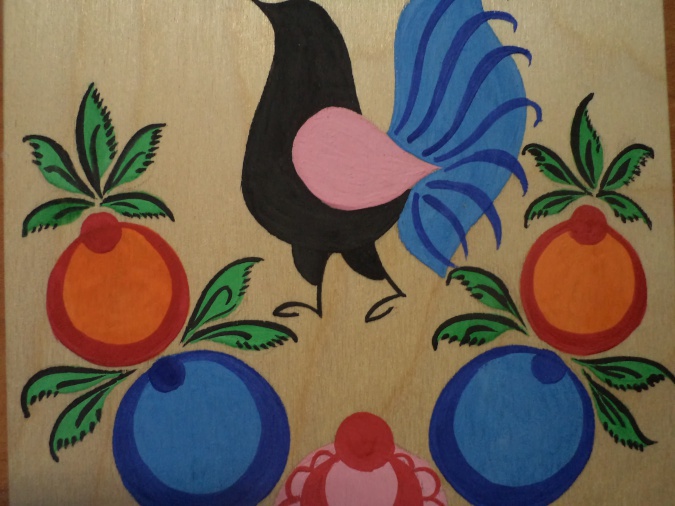 Промойте кисточки и положите на стол. Проведём пальчиковую гимнастику.«На лугу растут цветы»На лугу растут цветы                                 Руки в вертикальном положении,Небывалой красоты.                                 ладони раскрыты.                                                                                                      К солнцу тянутся цветы –                         Потянуться, руки вверх.С ними потянись и ты.                                                                                                                    Ветер дует иногда,                                     Взмахи руками, изображая ветер.Только это не беда.                                                           Наклоняются цветочки,                            Наклонить кисти рук.Опускают лепесточки.А потом опять встают                                Распрямить кисти рук, пальцы раскрыты.И по-прежнему цветут.Птица высохла, можно украсить её. Я украшу хвост своей птицы синими и черными перьями, так же нарисую ей перья на туловище и глаз, сделаю чёрным цветом.Осталось украсить наши цветы и листья. Лучше украшать цветы и листья чёрным цветом, так они будут выглядеть ярче.Подведение итоговВоспитатель: Ребята, что мы с вами сегодня рисовали?Воспитатель: Вам понравилось быть художниками?Воспитатель: Ребята, вы все большие молодцы! Мне очень понравилось, как прошло наше занятие. Посмотрите какие получились красивые птицы и замечательные цветы.С уважением, воспитатель Шибкова Инесса  Владимировна!